Village of Amanda 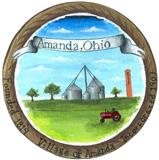 116 E. Main St.P.O. Box 250Amanda, Ohio  43102(740) 969-4771 or fax (740) 969-8105Email- VIllageofAmanda@hotmail.comWebsite- villageofamanda.comZoning Application Property Owner: _________________________________   Address:______________________________Phone: ___________________________________   Email:__________________________________________Date of Application:________________________Type of Construction:   _____________________________________________________________________________________________________________________________________________________________________Dimension of Structure: _________________________________by________________________________Location of structure on property:_________________________________________________________________________________________________________________________________________________________________________________________________________________________________________________________Property owners signature:____________________________________________________Notice to all homeowners: All contractors that work within the village limits have to be registered with the village an application and a $50.00 registration fee will have to be submitted to the village office prior to any work being done.  If a street needs to be closed or blocked  during construction a traffic control plan must be submitted to  the office.All contractors that by any means have to cut into the streets will have to apply for a utility permit.NO construction can  be done without calling  OUPS to check for underground utilities.All zoning permits are to be posted in a visible location to be seen from road.New construction and any remodeling that require changes to plumbing  requires you to purchase an expansion tank and backflow preventer from the village. Water and sewer construction has to follow all EPA mandated regulation and the contractor is to coordinate all water/sewer construction through the village administrator. 